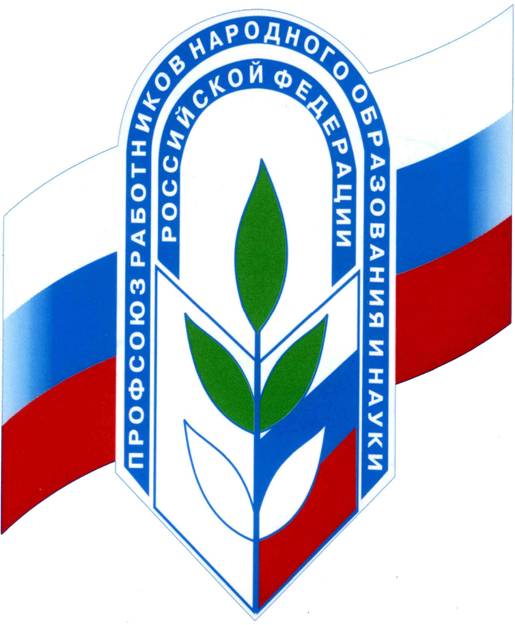 Первичная профсоюзная организация ГБОУ ООШ№11им.А.Г.Кудрявцева  г. о. Сызрани г.НеПрофсоюз - это важный демократический институт современного цивилизованного государства.Если мы хотим считать себя цивилизованными людьми, то мы должны признать не только право профсоюза на существование,но и насущную необходимость этой организации для осуществления защиты социально-трудовых интересов.Если вдруг появятся проблемы    И сомнений давит тяжкий груз –      В справедливость веры не теряйтеИ смелей вступайте в профсоюзКакие же основные права имеет член профсоюза?*право на защиту профсоюзом его социально-трудовых. профессиональных прав и интересов. Эту защиту профсоюз проводит не только в случае обращения работника в профсоюзные органы, но и при выявлении нарушений трудового законодательства, выявленных в ходе проверок; наличие при обкоме профсоюза правовой инспекции позволяет любому рядовому члену профсоюза получить квалифицированную защиту в случае нарушения его прав, в том числе и в суде;*  право на бесплатные юридические консультации. Это не менее важное право, чем предыдущее. Вопросов от членов профсоюза поступает очень много. Только член профсоюза имеет право на юридическую помощь; *  право на материальную помощь; в нашей организации разработано положение о материальной помощи, в соответствии с которым член профсоюза, оказавшийся в трудной жизненной ситуации, может эту помощь получить;*  при обкоме профсоюза действует кооператив взаимного кредитования «Учитель», в который может вступить член нашего профсоюза и получить кредит на льготных условиях;*  только член профсоюза имеет право при увольнении по пунктам 2, 3, 5 части первой ст.81 на учет работодателем мотивированного мнения профсоюзного органа.Права и обязанности члена профкомаЧлены профсоюза имеют право:- на защиту со стороны Профсоюза и его органов своих трудовых, профессиональных, социально-экономических и правовых интересов в государственных и хозяйственных органах, суде;- обращаться в профсоюзный орган и организацию за консультацией, с заявлениями, предложениями и получать ответ по существу обращения;- на помощь в прохождении медицинской экспертизы при временной и стойкой утрате трудоспособности;- участвовать в деятельности Профсоюза, в том числе в выработке, обсуждении и принятии решений, осуществлении контроля за их выполнением;- избирать и быть избранным делегатом на профсоюзные конференции, собрания;- участвовать в работе профсоюзных собраний, конференций, а также заседаниях профсоюзных органов при рассмотрении вопросов его деятельности или поведения;- свободно обсуждать любые вопросы профсоюзной жизни на заседаниях комитетов профсоюза, собраниях, конференциях и др., а также в средствах массовой информации, вносить предложения, открыто высказывать и отстаивать свое мнение;- пользоваться другими правами, предусмотренными Уставом Профсоюза, Общим Положением о первичной профсоюзной организации.Член профсоюза обязан:- соблюдать Устав Профсоюза, выполнять возложенные на него профсоюзные обязанности и поручения, участвовать в работе своей профсоюзной организации, выполнять решения профсоюзных органов, заботиться об авторитете профсоюзной организации и Профсоюза, не допускать действия, противоречащие настоящему Уставу;- выполнять обязанности, предусмотренные трудовым и коллективным договорами (соглашениями), правилами внутреннего трудового распорядка;- ежемесячно, в установленном размере и порядке уплачивать членские профсоюзные взносы;- поддерживать коллективные действия Профсоюза, направленные на защиту трудовых и социально-экономических прав и интересов членов Профсоюза.Профсоюз заинтересован в укреплении и повышении результативности работы всех работников школы.Давайте жизнь свою любить!Решайте – быть или не быть.         Скорей вступайте в профсоюзы –            Команду, без которой вам не жить!Гимн профсоюза                                                 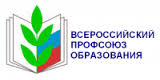 1 куплет.Мы вам песенку споем про профсоюз!На плечах проблем кто наших тянет груз?Трудовые все вопросыКто решает очень просто?Ну конечно, это профсоюз!Припев.Профсоюз, профсоюз всем поможет, всем подскажет!Профсоюз, профсоюз, ты во всем опора наша!Профсоюз, профсоюз, разобраться если строго,Без твоей поддержки мыВряд ли сможем сделать много!Профсоюз, профсоюз всем поможет, всем подскажет!Ты во всем опора наша!2 куплет.Если вдруг вам захотелось отдохнуть,Профсоюз поможет выбрать верный путь.В Дивноморске и в ДомбаеНас радушно принимаютМоре, лес – спасибо, профсоюз.Припев.3 куплет.А когда порою в дверь стучит беда,Профсоюз тебе поможет и тогда!!Он и в счастье, и в печалиБез поддержки не оставитНикого, нигде и никогда!Припев.Профсоюз, профсоюз всем поможет, всем подскажет!Профсоюз, профсоюз, ты во всем опора наша!Профсоюз, профсоюз, разобраться если строго,Лишь с твоей поддержкой мыМожем сделать очень много!Профсоюз, профсоюз всем поможет, всем подскажет!Ты во всем опора наша!Утвержден на заседаниипрофсоюзного комитетаГБОУ ООШ № 11Протокол № 1от «31» августа 2016 г.         Задачи профсоюзной организации на 2016-2017 год	1.Продолжить активную работу профсоюзной организации по представительству и защите интересов членов профсоюза, повышению социальной защищенности работников школы.2.Содействовать повышению социального статуса учителя , содействовать в решении социальных проблем работников школы.3.Содействовать в улучшении материального положения, укрепления здоровья работников школы, созданию условий для повышения их квалификации, проведении досуга.4.Укреплять и развивать профессиональную солидарность.5.Содействовать реализации: приоритетных направлений национального проекта «Образование», внедрению ФГОС второго поколения.ЗАДАЧИреализация уставных задач профсоюза по представительству и защите социально-трудовых прав и профессиональных интересов работников школы;профсоюзный контроль соблюдения в школе законодательства о труде и охраны труда;укрепление здоровья и повышение жизненного уровня работников;информационное обеспечение членов Профсоюза, разъяснение мер, принимаемых Профсоюзом по реализации уставных целей и задач;создание условий, обеспечивающих вовлечение членов Профсоюза в профсоюзную работу;организация приема в Профсоюз и учет членов профсоюза, осуществление организационных мероприятий по  повышению мотивации профсоюзного членства.Основные направления организации работы профсоюзного комитета1.Организационно-уставные аспекты в организаторской работе комитета профсоюза:планирование работы профкома и комиссии; подготовка и проведение профсоюзных собраний; информационная и разъяснительная работа среди членов профсоюза; оформление профсоюзных документов 2.Организаторская работа профкома в социально-правовой сфереподготовка и внесение на рассмотрение профсоюзных собраний вопросов по социально-трудовым вопросам; участие в разработке локальных нормативных актов школы; участие в рассмотрении индивидуальных правовых споров. 3. Организаторская работа в области охраны трудаподготовка вопросов по охране труда для обсуждения на заседании профкома; участие в работе по обеспечению требований охраны труда в школе; участие в мероприятиях по охране труда и др. 4. Организаторская работа профкома в процессе осуществления контрольной функцииизучение и рассмотрение на заседаниях профсоюзного комитета вопросов  соблюдения трудового законодательства; анализ приказов по вопросам приема и увольнение, подготовка информации и др. 5. Организаторская работа по оздоровлению членов профсоюзарассмотрение вопросов оздоровления и улучшения физкультурной работы среди членов Профсоюза на заседании профкома; участие и проведение физкультурных праздников, спортивных соревнований, спартакиад и др. 6. Деятельность профкома по организации досуга членов профсоюзаучастие в организации и проведении в коллективе профессиональных и других праздников и др. 7. Организаторская работа комитета профсоюза по работе с ветеранами профсоюза и педагогического труда. организация поздравления ветеранов с днем рождения, профессиональными и другими праздниками; приглашение ветеранов на профсоюзные общешкольные мероприятия и др. План работы первичной профсоюзной организацииГБОУ ООШ № 11 г. Сызраниим.А.Г.Кудрявцевана 2015-2016 учебный год.Профсоюзные собрания«Роль профсоюза в жизни трудового коллектива» - ноябрь 2015г.2.     Отчетно-выборное собрание-  май   2016г.Годовая циклограмма работыпервичной профсоюзной организации ГБОУ ООШ№11 им.А.Г.Кудрявцеваг.о. СызраниАвгуст*Согласование с администрацией:- тарификации;- расписания уроков;- перераспределения учебной нагрузки без нарушений.*Проведение рейда по классам (группам) с целью анализа состояния охраны труда.*Приведение в порядок делопроизводства в профсоюзной организации.*Подготовка выступления на августовский педсовет.*Участие в работе профсоюзной секции в рамках большого педагогического совета.Сентябрь*Сверка членов профсоюза.*Составление плана работы профсоюзной организации на новый учебный год.*Участие в проведении Дня знаний (поздравить молодых специалистов, отметить юбиляров и работников, у которых произошли знаменательные события).*Согласование:Правил   внутреннего трудового распорядкаИнструкций   по охране трудаГрафика дежурствРасписания уроковПоложения о распределении стимулирующего фонда*Составление перечня юбилейных, праздничных и знаменательных дат для членов Профсоюза.*Обновление профсоюзного уголка.*Сверка очерёдности на санаторно-курортное лечение (в РК Профсоюза)*Выборы уполномоченного по охране труда (сообщить в вышестоящую организацию Профсоюза).*Проверка своевременности и правильности заключения дополнительных соглашений к трудовым договорам в связи с изменением учебной нагрузки.*Работа по постановке на профсоюзный учет вновь прибывших работников. *Организация   работы с молодыми специалистами.*Внесение дополнений и изменений в социальный паспорт ОУ*Подготовка статистического отчёта.Октябрь*Проверка личных дел и трудовых книжек работников, трудовых договоров, а также изменений, дополнений в них.*Подготовка и проведение Дня пожилого человека*Анализ распределения учебной нагрузки*Подготовка мероприятия, посвященного Дню учителя*Оформление праздничного поздравления с Днем Учителя для размещения в профсоюзном уголке*Проверка инструкций по охране труда, наличия подписей работающих.*Составление списков детей сотрудников для получения новогодних подарков (для сдачи в ГК профсоюза).Ноябрь*Проведение заседания профкома по плану первичной профсоюзной организации.*Анализ результативности проводимой работы по мотивации профсоюзного членства.*Организация контроля за соблюдением трудовой дисциплины и техники безопасности.*Подготовка совместно с администрацией отчёта о выполнении соглашения по охране труда.Декабрь*Работа профсоюзной организации и администрации ОУ по выполнению условий коллективного договора.*Подготовка и проведение новогодней ёлки для детей членов Профсоюза.*Подготовка и проведение новогоднего праздника для работников образовательного учреждения.*Заключение Соглашения по охране труда на 2016 год. Согласование инструкций по охране труда.*Отчёт об исполнении сметы доходов и расходов за 2015 год. Составление сметы расходования профсоюзных средств на следующий год.*Согласование графика отпусков.*Утверждение статистической отчётности.*Проведение рейда по классам (группам) с целью анализа состояния охраны труда.Январь*Проверка выполнения решений, принятых на профсоюзных собраниях и заседаниях профкома.*Утверждение плана работы ПК и комиссий на 2016 год.*Подготовка и проведение заседания профкома по плану первичной профсоюзной организации.Февраль*Проведение рейда по классам (группам) с целью анализа состояния охраны труда.*Анализ работы с заявлениями и обращениями членов Профсоюза.*Начало подготовки к мероприятиям, посвященным Международному женскому Дню 8 Марта.*Проведение анкетирования «Как живёшь, молодой учитель?»*Подготовка и проведение заседания профкома по плану первичной профсоюзной организации.Март*Проведение заседания профсоюзного комитета по плану работы первичной профсоюзной организации.*Поздравление ветеранов педагогического труда с 8 Марта*Поздравление женщин с Международным женским днем.*Контроль за ходом выполнения соглашения по охране труда.*Участие в предварительной тарификации.*Помощь в оформлении заявок на получение путёвок в ДОЛ детям работников ОУ.*День здоровья.Апрель*Проведение мероприятий, посвященных Дню охраны труда - 28 апреля.*Заседание профкома по плану первичной профсоюзной организации.Май*Совместно с администрацией рассмотрение   отчёта о выполнении коллективного договора (любые пункты).*Заседание профкома по плану первичной профсоюзной организации.*Анализ совместной работы с администрацией по созданию условий для повышения педагогического мастерства.*Уточнение графика отпусков.*Разработка мероприятий по выполнению решений профсоюзных собраний, комитетов, предложений и замечаний членов Профсоюза.* Отчетно-выборное собрание.Июнь*Планирование профсоюзных собраний на следующий учебный год.*Проверка состояния охраны труда и техники безопасности в пришкольном лагере.*Осуществление контроля за своевременной выплатой отпускных работникам образовательного учреждения.*Проверка правильности оформления профсоюзных билетов, учётных карточек.В течение года*Активное участие в городских семинарах-совещаниях*Обучение (консультирование) в Школе профсоюзного актива*Торжественное вручение профсоюзных билетов вновь прибывшим работникам.*Работа с молодыми специалистами.*Обеспечение контроля за проведением аттестации педагогических работников в вопросах гласности, объективности оценок, защиты прав аттестуемых.*Оказание материальной помощи.*Анализ профсоюзного членства.*Дни профсоюзной информации.*Профсоюзные уроки (в школах)*Обучение уполномоченных по охране труда от профсоюза (по необходимости)*Проверки соблюдения трудового законодательства.*Систематическое обновление информации в профсоюзном уголке.Выпуск информационных материалов (буклетов, брошюр…)Основные  заседания профкома  1.Распределение учебной нагрузки на новый учебный год (август 2015г..)  2.Согласование расписания учебных занятий на первое полугодие 2015-2016 учебного года    (сентябрь 2015г.)   3.Аттестация педагогических работников школы.  (декабрь2015г.)  4. О выполнении условий  коллективного договора ( ноябрь 2015г.)  5.Составление графика очередных отпусков работников  ГБОУ ООШ№11  (декабрь 2015г.)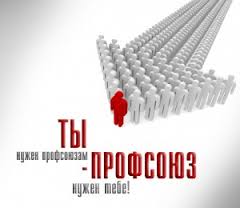 Комиссия по защите прав и трудовым спорам.Продолжать  работу по проверке состояния Трудовых книжек работников учреждения. (сентябрь-декабрь 2015г.)Информировать членов профсоюза о решениях вышестоящих профсоюзных органов (в течение года );Оформить заявку на летний отдых детей сотрудников (май 2016г.);О рациональном использовании рабочего времени сотрудников школы (в течение года)Осуществлять контроль за соблюдением правил и норм охраны труда, техники безопасности (в течение года);Организовывать посещения больных коллег в больницах и дома.Выделять материальную помощь в тяжёлых жизненных ситуациях членам профсоюза.Культурно-массовая работа.Провести поздравления  работников школы:     *Юбилейная дата профсоюза-25 лет;     *День воспитателя;     *« С днём учителя! »;     *  «С Новым годом, с новым счастьем!»;     *    « Мы женщины и это здорово!»; к 8 - марта2)      Организовывать поздравления именинников , юбиляров   учебного заведения (в течении года);3)      Организовать приобретение подарков для сотрудников ко Дню Защитника Отечества, 8 марта;4)      Ходатайствовать перед органами соцстраха о выделении путёвок для  членов профсоюза.Профсоюзный контроль над соблюдением законодательства об охране труда.Первичная профсоюзная организация и администрация проводят совместную работу по охране труда в образовательном учреждении:В школе создана совместная комиссия из членов администрации и ПК;На профсоюзном собрании избран уполномоченный по охране труда представитель от Профсоюза –Казанцева Е.А.Комиссия по охране труда проводит обследования рабочих мест на предмет соответствия их нормам охраны труда, участвует в аттестации рабочих мест, готовит и направляет предписания и предложения по устранению нарушений норм охраны труда. Информирует на заседаниях ПК, профсоюзных собраниях членов Профсоюза об условиях и охране труда на рабочих местах.Ежегодно администрация и профсоюзный комитет заключают «Соглашение по охране труда», где руководство учреждения обязуется выполнить мероприятия по охране труда. Дважды в год данное Соглашение проходит акт проверки и его результаты доводятся до сведения членов Профсоюза .План  работы  профсоюзного комитета на 2016/2017 учебный год.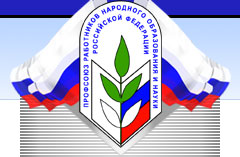 № ТемыВремя    1.       I заседание.*Планирование работы на 2016-2017 уч.год и распределение обязанностей. *Изучение нормативных документов.  Август -октябрь    2.     II заседание. *Права и обязанности членов  профсоюзного комитета. *Трудовая  дисциплина.*Согласование графика отпусков на предстоящий календарный год. Ноябрь-декабрь    3.       III заседание. *Охрана труда, роль профсоюзной организации в этом вопросе. *Рабочее время и время отдыха.Январь-февраль     4.                               IV заседание. *Совместно с администрацией рассмотрение вопросов тарификации на 2017-2018 уч.год. *Итоги аттестации пед.кадров. Март-апрель     5.V заседание. *Составление плана работы  ППО на  новый учебный год. *Обсуждение статей газеты «Мой  профсоюз».Май-июньЗаседания, работа и проверки профкомаЗаседания, работа и проверки профкомаЗаседания, работа и проверки профкомаЗаседания, работа и проверки профкомаЗаседания, работа и проверки профкомаЗаседания, работа и проверки профкома1Контроль  за прохождением медосмотров.Обновление правил внутреннего трудового распорядка школы и утверждении его на производственном совещании.Составить план работы уполномоченных по охране труда. О правильности начисления зарплаты. Тарификация педколлектива.Совещание членов ПК  по организации и распределению общественной нагрузки.Организация работы ПК с молодыми специалистами и ветеранами педагогического труда.Провести сверку учёта членов профсоюза.Составить перечень юбилейных и праздничных дат.Август-Сентябрь2016г.Председатель ПО, профкомПредседатель ПО, профком2О постановке на профсоюзный учет вновь принятых на работу.О согласовании расписания уроковО согласовании инструкций по технике безопасности.О подготовке к празднику «День Учителя».сентябрьПредседатель ПО, профкомПредседатель ПО, профком3Проверка инструкции по охране труда и технике безопасности, наличие подписей работающих.Работа культмассового сектора (поздравление юбиляров, День учителя).Рейды – проверки санитарно-гигиенического состояния кабинетов школы (рекомендации, помощь).Рейд – проверка правильности ведения трудовых и медицинских книжек (записи), книги приказов, личных дел учителей (увольнения, назначения).октябрьПредседатель ПО, профкомПредседатель ПО, профком4Рейд – проверка готовности зданий к зиме (утепление, остекление, освещение, утепление подвальных помещений и т.д.)Заседание ПК «О результатах проверки ведения личных дел и трудовых книжек сотрудников».Заседание ПК по вопросу новогодних подарков членам ПК.ноябрьПредседатель ПО, профкомПредседатель ПО, профком5Составление сметы расходования профсоюзных средств на следующий год.Согласование списка сотрудников школы, претендующих на получение дополнительных начислений стимулирующих выплат (премии).Об организации новогоднего праздника и обеспечении новогодними подарками членов профсоюза.Работа культмассового сектора (Новый год).декабрьПредседатель ПО, профкомПредседатель ПО, профком6О согласовании графика отпусков работников школы на новый 2017 год.О выполнении коллективного договора за 2016 годО правильности начисления зарплаты.январьПредседатель ПО, профкомПредседатель ПО, профком7Анализ работы  с  заявлениями и обращениями членов профсоюза.О работе страницы профсоюза на школьном сайте.О проведении мероприятий посвященных  8 марта.февральПредседатель ПО, профкомПредседатель ПО, профком8Поздравление ветеранов педагогического труда  с 8 марта.Рейд проверки санитарно-гигиенического состояния кабинетов.мартПредседатель ПО, профкомПредседатель ПО, профком9Рассмотрение заявлений на материальную помощь.Информировать сотрудников о расходах профсоюзных взносах, о предоставлении путёвок в лагеря и санаторий для детей.один раз в кварталПредседатель ПО, профкомПредседатель ПО, профком10О согласовании тарификации сотрудников на новый учебный год.апрельПредседатель ПО, профкомПредседатель ПО, профком11Совместное заседание администрации и ПК по вопросу распределения учебной нагрузки учителей на 2017-2018 учебный год.Расстановка кадров на лето.Заседание ПК «отчёт о работе ПК за 2016-2017 уч.год. Утверждение  плана работы ПК на 2017-2018учебный год».майПредседатель ПО, профкомПредседатель ПО, профкомИнформационная работаИнформационная работаИнформационная работаИнформационная работаИнформационная работа1Обновление профсоюзного уголка.ежемесячноПредседатель ПО, профкомПредседатель ПО, профком2Формирование подборок материалов по социально-экономическим, правовым вопросам.в течение годаПредседатель ПО, профкомПредседатель ПО, профком3Информация о планах работы профкома, проводимых мероприятиях.в течение годаПредседатель ПО, профкомПредседатель ПО, профкомРабота с ветеранамиРабота с ветеранамиРабота с ветеранамиРабота с ветеранамиРабота с ветеранамиОрганизация встреч ветеранов.Организация встреч ветеранов.Организация встреч ветеранов.Организация встреч ветеранов.в течение годаПрофкомОрганизация праздничного концерта, чаепития, подарков ветеранам.Организация праздничного концерта, чаепития, подарков ветеранам.Организация праздничного концерта, чаепития, подарков ветеранам.Организация праздничного концерта, чаепития, подарков ветеранам.день учителя, день пожилого человекаПрофком, администрацияОпределение Юбиляров среди не работающих пенсионеров - ветеранов. Определение Юбиляров среди не работающих пенсионеров - ветеранов. Определение Юбиляров среди не работающих пенсионеров - ветеранов. Определение Юбиляров среди не работающих пенсионеров - ветеранов. январьПрофкомСверка педагогов-ветеранов  ВОВ, тыла. Совместный план работы с администрацией о проведении Дня Победы.Сверка педагогов-ветеранов  ВОВ, тыла. Совместный план работы с администрацией о проведении Дня Победы.Сверка педагогов-ветеранов  ВОВ, тыла. Совместный план работы с администрацией о проведении Дня Победы.Сверка педагогов-ветеранов  ВОВ, тыла. Совместный план работы с администрацией о проведении Дня Победы.март ПрофкомКультурно массовые мероприятия Культурно массовые мероприятия Культурно массовые мероприятия Культурно массовые мероприятия Культурно массовые мероприятия Культурно массовые мероприятия День знаний.Работа с письмами, заявлениями и жалобами в профком.Проведение очередных праздничных мероприятий, посвящённых:-  Дню учителя-  23 февраля-  8 марту-  Новому году-  9 мая-  концу учебного годаКонтроль за работой школьной столовойОрганизация поздравлений учителей-юбиляров.Способствовать проведению смотров-конкурсов, соревнований и т.д.День знаний.Работа с письмами, заявлениями и жалобами в профком.Проведение очередных праздничных мероприятий, посвящённых:-  Дню учителя-  23 февраля-  8 марту-  Новому году-  9 мая-  концу учебного годаКонтроль за работой школьной столовойОрганизация поздравлений учителей-юбиляров.Способствовать проведению смотров-конкурсов, соревнований и т.д.День знаний.Работа с письмами, заявлениями и жалобами в профком.Проведение очередных праздничных мероприятий, посвящённых:-  Дню учителя-  23 февраля-  8 марту-  Новому году-  9 мая-  концу учебного годаКонтроль за работой школьной столовойОрганизация поздравлений учителей-юбиляров.Способствовать проведению смотров-конкурсов, соревнований и т.д.День знаний.Работа с письмами, заявлениями и жалобами в профком.Проведение очередных праздничных мероприятий, посвящённых:-  Дню учителя-  23 февраля-  8 марту-  Новому году-  9 мая-  концу учебного годаКонтроль за работой школьной столовойОрганизация поздравлений учителей-юбиляров.Способствовать проведению смотров-конкурсов, соревнований и т.д.3. Работа по защите социально-трудовых прави профессиональных интересов членов Профсоюза3. Работа по защите социально-трудовых прави профессиональных интересов членов Профсоюза3. Работа по защите социально-трудовых прави профессиональных интересов членов Профсоюза3.1. Об утверждении учебной нагрузки.АвгустПредседатель ПК3.2. Утверждение расписания учебных занятий, графика дежурства учителей.Август Председатель ПК3.3. Об утверждении плана работы Профсоюзной организации.СентябрьПредседатель ПК3.4 Об организации сбора документов на социальные выплаты ; Утверждении плана эвакуации..Сентябрь Члены ПК3.4. О подготовке здания школы к осеннее-зимнему периоду.ОктябрьПредседатель ПК3.5. О работе ПК и администрации школы по созданию  безопасных условий трудаНоябрьОтветственный по охране труда3.6. Принять участие в подготовке и проведении мероприятий, посвященных Международному дню учителя, Дню пожилых людей, встрече Нового года, Международному женскому дню 8 Марта, Последнего звонкаПо плануПредседатель ПКЧлены ПК3.7. О выполнении норм ТБ, санитарии и гигиены в школе.ПостоянноПредседатель ПК3.9. Совместно с администрацией рассмотреть график предоставления отпусков учителям и сотрудникам школы на летний период 2017 года. ДекабрьПредседатель ПК3.10. Совместно с администрацией рассмотреть вопросы тарификации на  2017-2018 учебный год.ЯнварьАдминистрацияПредседатель ПК3.12. Поздравления юбиляров.В течение годаЧлены профома